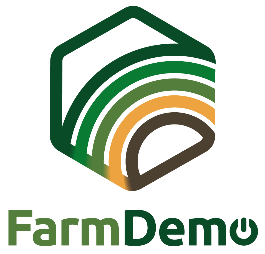 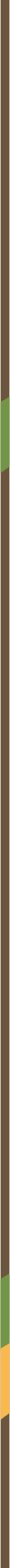 Έντυπο συγκατάθεσηςΕγγραφές βίντεο για το H2020 NEFERTITIΜε την υπογραφή αυτού του εγγράφου, κατανοώ ότι ο Τύπος συμβάντος στις Ημερομηνία στη τοποθεσία αποτελεί μέρος του έργου NEFERTITI: Networking European Farms to Enhance Cross Fertilization and Innovation Uptake Through demonstration.Κατανοώ ότι οι αλληλεπιδράσεις μεταξύ των συμμετεχόντων στην εκδήλωση μπορεί να παρατηρηθούν και να καταγραφούν από βίντεο και άλλες ψηφιακές συσκευές εγγραφής.Κατανοώ ότι αυτές οι ηχογραφήσεις μπορούν να χρησιμοποιηθούν για εκπαιδευτικούς σκοπούς, π.χ. την ανάπτυξη μαθημάτων ή ενημερωτικών βίντεο για ευρεία χρήση στο θέμα της εκδήλωσης.Κατανοώ ότι αυτές οι ηχογραφήσεις μπορούν να αναλυθούν από τους ερευνητές που συμμετέχουν στο έργο NEFERTITI για να κατανοήσουν (ομότιμες) διαδικασίες μάθησης μεταξύ των συμμετεχόντων στην εκδήλωση και να αυξήσουν τη γνώση σχετικά με το θέμα της εκδήλωσης.Επιπλέον, καταλαβαίνω ότι αυτές οι ηχογραφήσεις θα κοινοποιηθούν στους συνεργάτες του έργου της NEFERTITI και θα αποθηκευτούν σε ένα κοινό σημείο με προστασία κωδικού πρόσβασης. Κατανοώ ότι μεμονωμένα ονόματα δεν θα εμφανίζονται σε καμία αναφορά ή δημοσίευση που προκύπτει από αυτήν τη μελέτη.Εξουσιοδοτώ τη χρήση τέτοιων δεδομένων και εγγραφών όπως περιγράφονται παραπάνω μόνο για τους επιστημονικούς και εκπαιδευτικούς σκοπούς που καθορίζονται παραπάνω.Γνωρίζω ότι κατά τη διάρκεια αυτού του έργου, είμαι ελεύθερος να αποσύρω τη συγκατάθεσή μου και να απορρίψω τις ηχογραφήσεις ανά πάσα στιγμή και ότι δεν θα προκύψει καμία ποινή ή προκατάληψη.Πρέπει να υπογράψετε ένα αντίγραφο αυτού του εντύπου συγκατάθεσης εάν συμφωνήσετε. Σας ευχαριστούμε που σκεφτήκατε να συμμετάσχετε σε αυτή τη μελέτη.Περαιτέρω ερωτήσεις σχετικά με αυτό το έργο είναι ευπρόσδεκτες και θα πρέπει να απευθύνονται σε:Όνομα του υπεύθυνου – διεύθυνση ηλεκτρονικού ταχυδρομείου του υπεύθυνουΗμερομηνία: …………………………………………………………………………………………………………………………………………….…………Υπογραφή